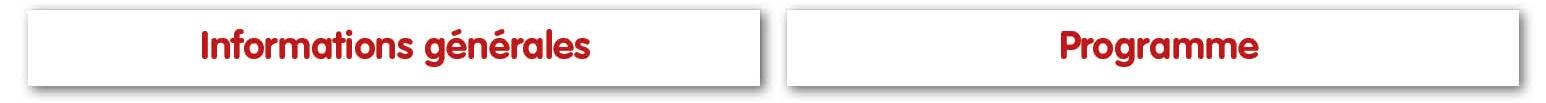 Objectifs de la formation :Connaître les aciers à outils.Connaître l’incidence de la métallurgie du matériau sur son comportement.Déroulement de la journée :Définition des aciers à outils :Aciers pour le travail à froid ;Aciers pour le travail à chaud ; Aciers rapides.Les différentes sollicitations auxquelles sont soumis les aciers d’outillage.Relation structure / propriétés.Traitements thermiques et superficiels.Influence de la mise en œuvre sur le comportement.Exemples de dégradations d’outillage.Personnel concerné :Personnes des services maintenance, S.A.V, bureaux d’études, production, outillage, achats, et toute personne souhaitant améliorer la qualité de ses échanges avec un spécialiste du domaine. Pré-requis : notions élémentaires sur la métallurgie des aciers sont souhaitablesMoyens d’’évaluation : Attestation de fin de formationMéthodes pédagogiques : Méthode pédagogique alternant théorie et pratique au travers d’études de cas ou de travaux dirigésProfil du formateur : Formateur expert technique dans le domaine, intervenant dans des missions de conseil et d’assistances techniques en entrepriseDéroulement de la journée :Définition des aciers à outils :Aciers pour le travail à froid ;Aciers pour le travail à chaud ; Aciers rapides.Les différentes sollicitations auxquelles sont soumis les aciers d’outillage.Relation structure / propriétés.Traitements thermiques et superficiels.Influence de la mise en œuvre sur le comportement.Exemples de dégradations d’outillage.Durée : 1 journée soit 7 heuresDéroulement de la journée :Définition des aciers à outils :Aciers pour le travail à froid ;Aciers pour le travail à chaud ; Aciers rapides.Les différentes sollicitations auxquelles sont soumis les aciers d’outillage.Relation structure / propriétés.Traitements thermiques et superficiels.Influence de la mise en œuvre sur le comportement.Exemples de dégradations d’outillage.Session 2018 :Orléans, le 20 septembreDéroulement de la journée :Définition des aciers à outils :Aciers pour le travail à froid ;Aciers pour le travail à chaud ; Aciers rapides.Les différentes sollicitations auxquelles sont soumis les aciers d’outillage.Relation structure / propriétés.Traitements thermiques et superficiels.Influence de la mise en œuvre sur le comportement.Exemples de dégradations d’outillage.Prix H.T. par personne : 625 €Déroulement de la journée :Définition des aciers à outils :Aciers pour le travail à froid ;Aciers pour le travail à chaud ; Aciers rapides.Les différentes sollicitations auxquelles sont soumis les aciers d’outillage.Relation structure / propriétés.Traitements thermiques et superficiels.Influence de la mise en œuvre sur le comportement.Exemples de dégradations d’outillage.